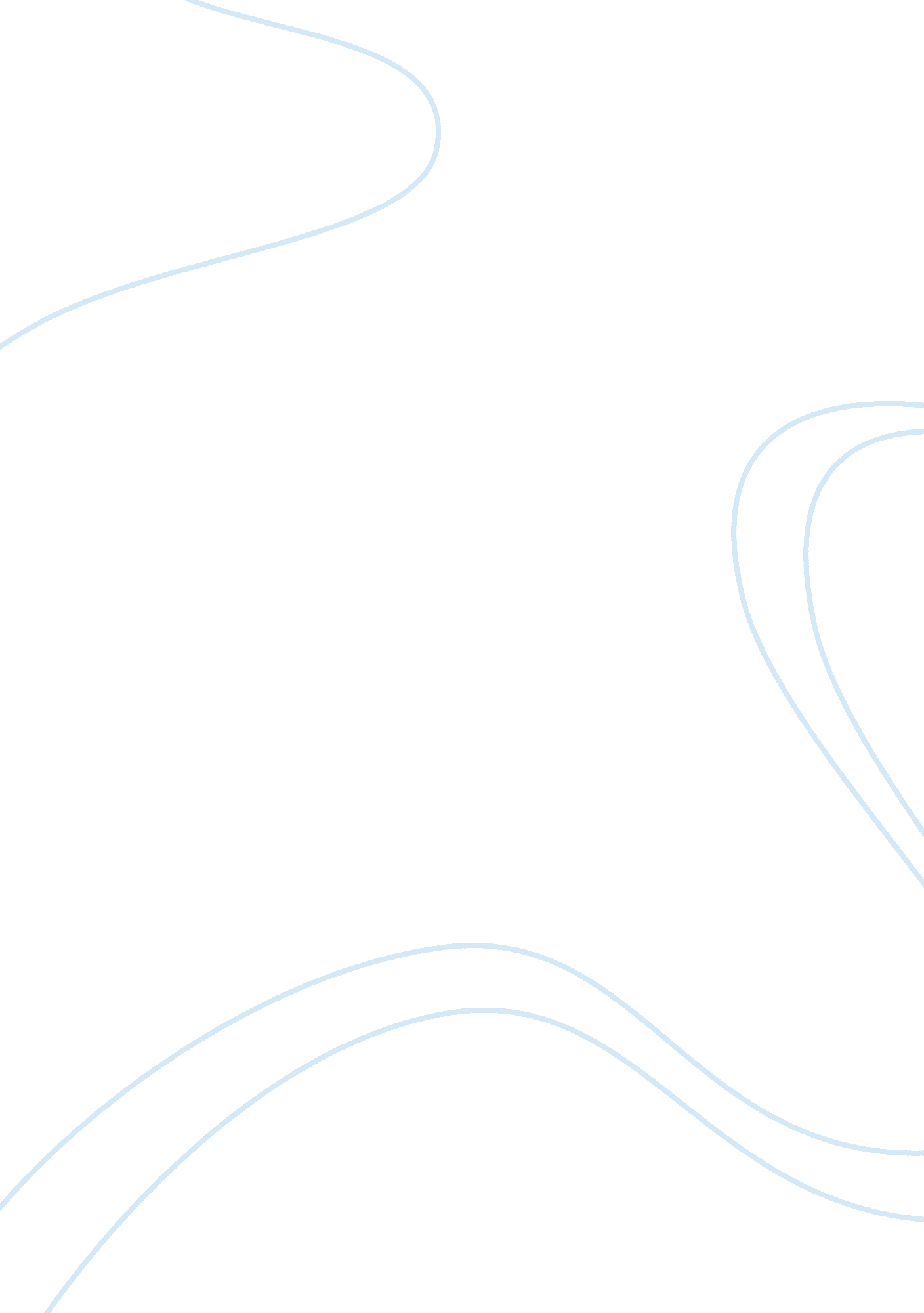 Innovation, adoption, and diffusion in mental health servicesHealth & Medicine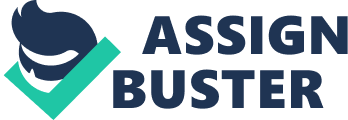 ﻿Innovation, Adoption, and Diffusion in Mental Health Services 
Your initial proposal was eye-catching to say the least; however, as you stated, it was hard to unearth the truth behind endless layers of deceptive and fraudulent practices, hence a slight modification was warranted. The reasons to alter your research path seems logical, hence I will not criticize it at all. At times, it is difficult to discover the truth, especially if it has been concealed smartly. 
Your revised proposal though is still interesting yet, is unable to provide a clear direction of what you wish to achieve through this dissertation (or at least it seemed so to me). Although you are quite clear in terms of the questions you want to answer, yet I could not see the strategy that you would follow to obtain these answers. 
Since, the available documentation is not helping a great deal as you mentioned, how would you find answers to, for example, “ How were the employees coerced/or made to be compliant with the plans of the leadership?” or “ What were the communication strategies and tactics employed by the leadership” is still a mystery to me. Do you plan to interview these ex-employees or would still try your luck by searching through the documentary evidence, or perhaps would like to do a combination of both? 
It would have been much better if you would have specifically stated your new approach to find answers to your research questions. Other than this, the revised proposal looks quite attractive indeed and I can sense an interesting outcome in form of the research report once you complete your research steps. Good luck to you. 
Constructing reality: The case of innovation, adoption, and diffusion in mental health services 
The overall flow of the paper seems logical and interesting with adequate emphasis provided to all relevant and required areas. This aids in developing a comprehensive discussion of the evidence based practices within mental health setting. The benefits of adopting an evidence based practice are highlighted in the report along with the challenges that have to be faced by the practitioner due to the inherent nature of this approach. Proper references and citing system has been used to acknowledge the work of other writers. 
Having said that, an area where a lot of improvement is required is the presentation of ideas. At various places in the report, it seems as if the author has not given due consideration to the presentation of thoughts in a well defined way. Instead, readers are left to find out the key information by themselves, in this relatively long report. 
A simple approach like placing headings/ sub-headings wherever required would have been better. It would also have been useful for the readers to filter out the required information relatively quickly, instead of going through all pages to locate the desired information. 
I feel that the text is long, in fact too long at some places where the author has diverted from the mainstream subject and the focus has been somewhat lost. Proper headings/ sub-headings combination would have resolved this issue as well. Any how, the overall approach is commendable and provides value added information to a general reader about the role of communication in evidence based practices in the mental health industry. 